KURS I STRIKKING AV JULEKULER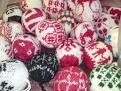 Hedalen kunst – og husflidslag arrangerer kurs i strikking av julekuler.Kurset blir på møterommet på Fjellsyn onsdag 29.10. og onsdag 5.11.2014     kl 1900.Arnbjørg Haugen er kursleder.Pris for medlemmer 	kr 50Pris for ikke medlemmer	kr 150Deltakerne må ha med garn, ullfyll og pinner. Fås kjøpt på husfliden. 5 strømpepinner. Kulene i boka er strikket i Raumas Finullgarn eller PT2. Mye hvit bunn og rødt mønster, men svart, grønt, gull eller sølv kan også settes til. Deltakerne kan selvfølgelig bruke restegarn av andre kvaliteter også. Julekulene veier ca. 25gr og 20 gr av dette er ullflor. Pinner nr 3 er brukt.Påmelding til Gro Skinningsrud innen 1.10.2014E-post: fihool@frisurf.noTlf. 906 66526